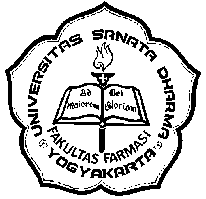 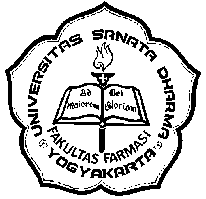 PERMOHONAN KERJA MANDIRIDI LABORATORIUMKepadaYth. Kepala Laboratorium Fakultas Farmasi  Universitas Sanata Dharma YogyakartaDengan hormat,Saya yang bertanda tangan di bawah ini :	Nama Mahasiswa	: ___________________________________________________	NIM	: ___________________________________________________	Judul Skripsi	: ___________________________________________________		___________________________________________________		___________________________________________________mohon ijin  untuk menggunakan fasilitas di laboratorium _________________________ pada:Hari, tanggal	: ______________  s.d. ________________Pukul		: ______________  s.d. ________________dengan mematuhi peraturan yang berlaku. Adapun alat dan bahan yang akan saya gunakan terlampir. Untuk kerja tersebut saya dapat melaksanakannya secara mandiri.Demikian permohonan saya, atas terkabulnya permohonan ini saya sampaikan terima kasih.Yogyakarta, _________________Menyetujui,Kepala Laboratorium_________________________Tembusan:- Kabag. KeamananLampiranLaboratorium_________________________________________Alat :Bahan :Yang dikerjakan:Mengetahui,Dosen Pembimbing________________________Hormat saya,_________________________NoNama AlatKeterangan12345NoNama BahanKeterangan12345NoWaktuKegiatanKeterangan12345